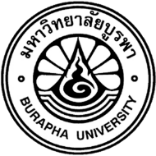 Graduate School Burapha UniversityRequest form for issuing a requesting letter for an ethical review (IRB)from an external agency--------------------------------------------------------------------------------------------------------------------------------------------------------------------To Dean of Graduate SchoolI am (Mr./Mrs./Ms.)					       Student ID # …………………………………….. Doctoral degree          Master degree  - plan  A    B             Study type  Full-time  Part-time Program		                                                                 Major/Pathway..............................................Faculty		   	          Telephone			E-mail				 		  Doctoral dissertation/ Master thesis/ IS Title:																																															
Principal advisor’ name………….............................................................I would like to request for issuing a requesting letter for an ethical review (IRB) from an external agencyBy issuing to (name of the director of Institute/ University/ Organization)……………………………………………………………………………………………………………….Institute/ University/ Organization ………………………………………………………………………………………………………………With this request, I have enclosed documents:A copy of proof of ethical approval from Burapha university,A summary of proposal (no more than 10 pages exclude references), and Research instruments for the intervention and data collectionPlease be informed accordingly,Student’s name …………………………………………                  				(…………………………………….)                                                                           	      Date……  Month…………Year………..Principal advisor acknowledgedDean of Faculty/CollegeacknowledgedDean of Graduate Schoolapproved(Signed)…………………………….. Date……………………… ………..(Signed)…………………………… Date……………………… ………(Signed)…………………………… Date……………………… ………